Dobrý den, nabízíme bezplatnou nonstop telefonickou službu dostupnou na lince 116 000.linka pomoci pro metodiky prevence ve školství a pedagogické pracovníkyslužba pro rodinu a školu, tedy pro učitele, vychovatele, žáky, studenty, rodiče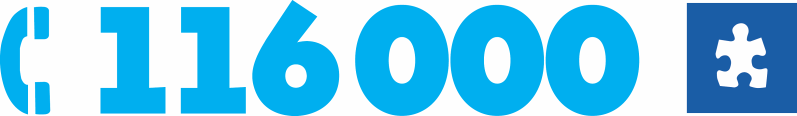 Linka 116 000 funguje NONSTOP a ZDARMA (tj. volající nehradí hovorné).Odborníci na Lince jsou připraveni s vámi probrat podrobně vaše otázky, nejasnosti a pochybnosti týkající se vaší každodenní práce a života ve škole: vztahů ve třídě mezi žáky/studenty (šikana – její diagnostika, postup šetření, konzultace již učiněných kroků, následná práce se skupinou)vztahů ve škole mezi pedagogy a žákyjakéhokoli rizikového chování žáků/studentů (nerespektování pravidel, ubližování a agresivní jednání, drogy, sebepoškozování, sebevražedné tendence)podezření či projevy domácího násilí, zneužívání, týrání, zanedbávání péče Volat na linku 116 000 můžete sami, můžete telefonní číslo a informace předat kolegům, žákům/studentům, rodičům a dalším příbuzným.V případě ohrožení dítěte aktivně konáme a alarmujeme systém pomoci. Disponujeme pověřením k výkonu sociálně právní ochrany dětí (SPOD), což znamená, že jsme partnery v komunikaci s OSPOD a dalšími pomáhajícími organizacemi. Letos v novém školním roce (na podzim) budeme oslovovat krajské školské koordinátory prevence na krajských úřadech a metodiky prevence v PPP s nabídkou užší spolupráce. V rámci projektu budeme vyjíždět do regionů na schůzky metodiků prevence, abychom vám byli osobně k dispozici ke konzultacím, sdílení kazuistik a náročných případů z praxe.S pozdravem, tým linky 116 000www.linkaztracenedite.cz